Regular polygons: All sides and all angles are the same measurement.Irregular polygons: Remember all it takes is one side or one angle to be different and you will have an irregular polygon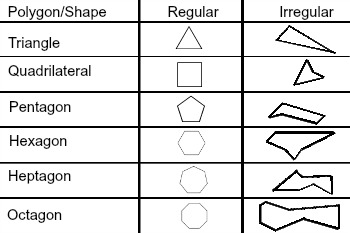 When labeling a shape, use the following rules: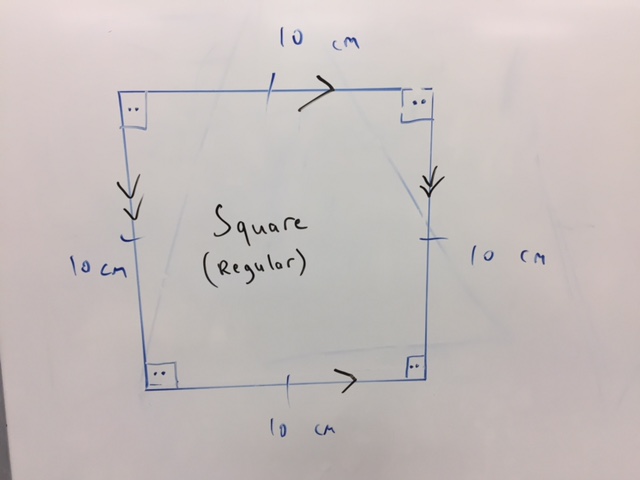 Put an arc in any inside anglesIf two or more angles are the same measure, place the same symbol inside the arcMeasure all sides and record the length outside of the shapeUse a notch symbol on any sides that are the same lengthPut the chevron symbol to show any parallel sidesRecord the name of the shape and identify if it is regular or irregular inside the shape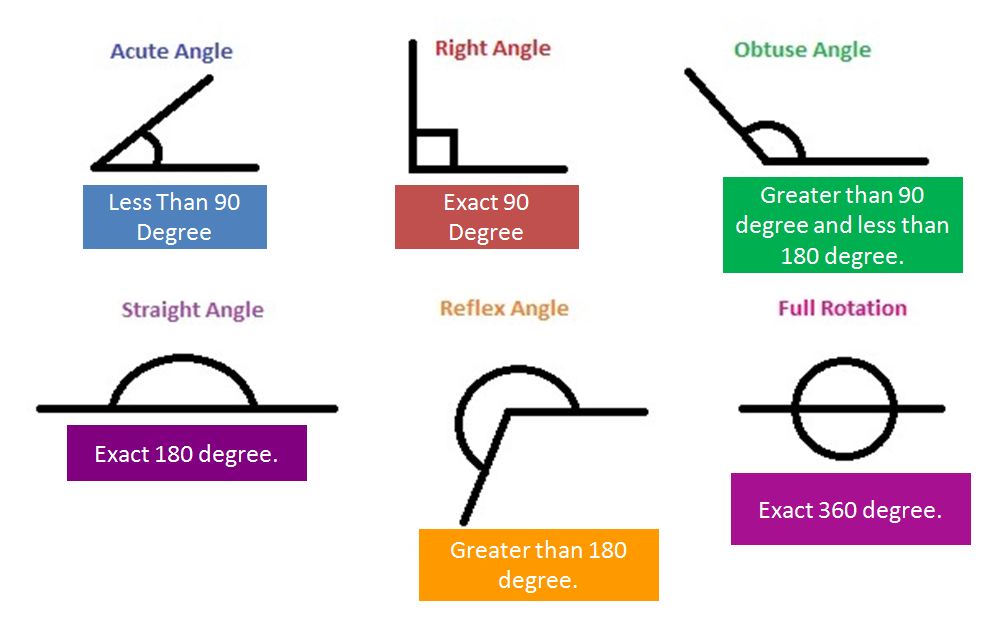 Name TricksTypes of Triangles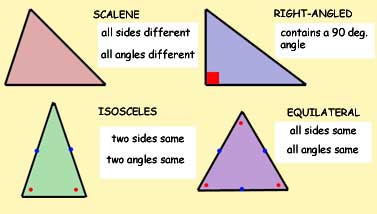 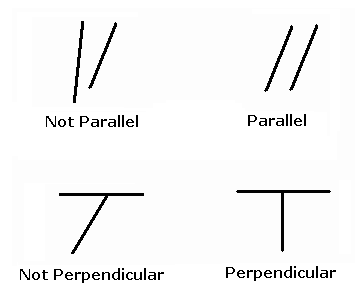 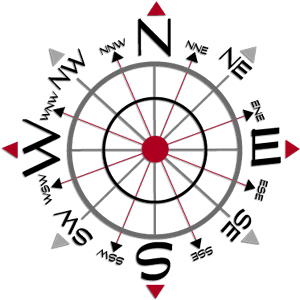 Triangle3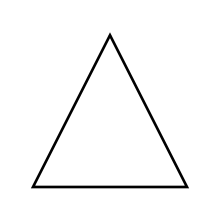 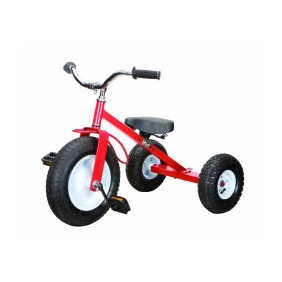 Quadrilateral4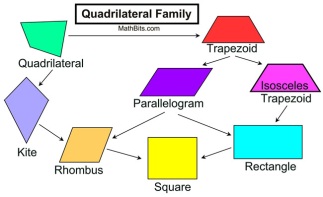 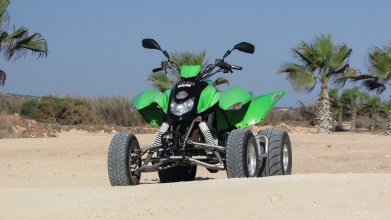 Pentagon5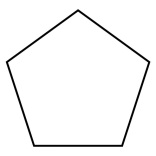 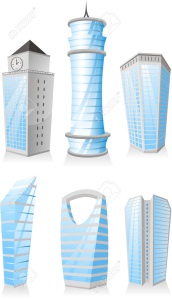 Hexagon6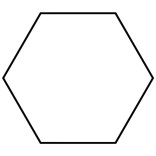 “Hex”=Spell6 devil/witchHeptagon7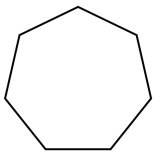 Hept = Sept (7 in French)Octogon8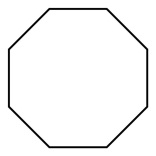 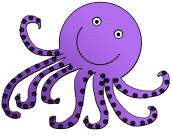 Nonogon9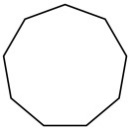 Nonagon (Starts with N for nine)Decagon10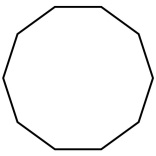 Deca/Deka is greek for 10